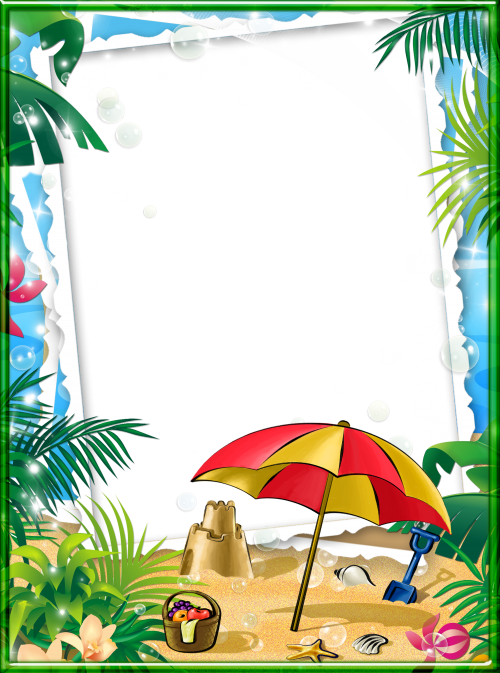 Программа оздоровительного лагеря (группы)  с дневным пребывание детей.Зав. отделением профилактикиЧертова Н.В.              Цель программы: Создание условий для организации оздоровительного отдыха детей и подростков, развитие их творческого потенциала, активной жизненной позиции, развитие личности ребенка, укрепеление физического, психического и эмоционального здоровья детей, воспитание лучших черт гражданина.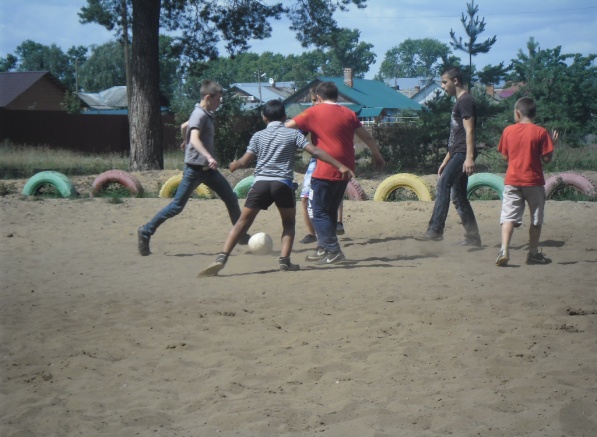 Задачи программы:  -Развитие лидерских и организаторских способностей через колективно-творческие дела;- Сплочение детского коллектива, поддержание духа сотрудничества и взаимопомощи;-  Повышение самосознания несовершеннолетних через разнообразные формы работы. - Расширение кругозора несовершеннолетних           через игровой сюжет с учетом возрастных особенностей и интелектуального уровня;- Развитие системы организованного досуга детей и подростков «группы риска»;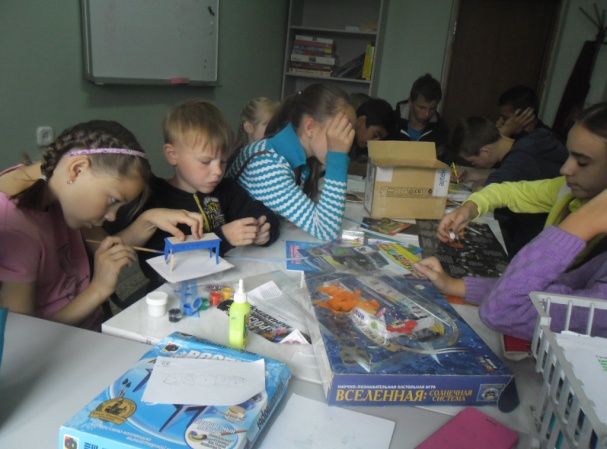 - Формирование навыков здорового образа жизни.Летние каникулы составляют значительную часть свободного времени детей. Этот период более благоприятен для развития творческого потенциала детей, совершенствования личностных возможностей, приобщения к ценностям культуры, вхождения в систему социальных связей, воплощения собственных планов, удовлетворения индивидуальных интересов.Планируемые результаты:Общее оздоровление воспитанников, укрепление их здоровья;Повышение уровня лидерских и организаторских способностей, у воспитанников, формирование детской самостоятельности и самодеятельности;Получение воспитанниками  умений и навыков индивидуальной и коллективной творческой и трудовой деятельности, социальной активности;Приобретение воспитанниками коммуникативных навыков;Расширение  кругозора детей;Повышение общей культуры воспитанников, привитие им социально-нравственных норм;Личностный рост воспитанников.